Sírvase tomar nota de que se ha retirado la candidatura al puesto de Vicesecretaria General de la Dra. Fatimetou MOHAMED-SALECK (República Islámica de Mauritania).	Dr. Hamadoun I. TOURÉ
	Secretario General______________Conferencia de Plenipotenciarios (PP-14)
Busán, 20 de octubre - 7 de noviembre de 2014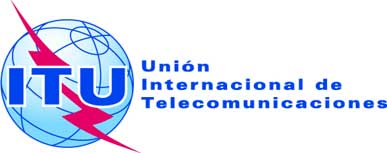 Revisión 1 alSESIÓN PLENARIADocumento 22-S23 de octubre de 2014Original: francésNota del Secretario GeneralNota del Secretario GeneralCANDIDATURA PARa EL PUESTO DE VICESECRETARIA GENERALCANDIDATURA PARa EL PUESTO DE VICESECRETARIA GENERAL